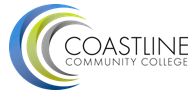 Program Review 2011-2012
Validation ReportProgramList the most important things (issues, trends, concerns, etc.) that are apparent from this report:List any realistic suggestions the Steering Committee may have for the program based on information in the self-study.List program accomplishments and aspects for which the program should be commended.Does the data substantiate the conclusions and recommendations made?If no, note the areas and manner in which data does not match conclusions or recommendations?Has the program adequately responded to the elements identified in the outline for instructional or student services programs (see appropriate checklist)?	If no, note which topics were either omitted or not addressed clearly or substantially enough:Information for cover memo (The information in this report and memo will go to Office of the President, Senate President, VP of Instruction, Budget and PIEAC Committee Co-Chairs, and copies to All VPs, Research Director, Director of Marketing, and Dean offering the program being reviewed).YesNoYesNo